 ZLÍNSKÝ KRAJSKÝ  FOTBALOVÝ  SVAZ 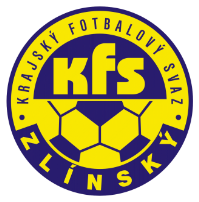 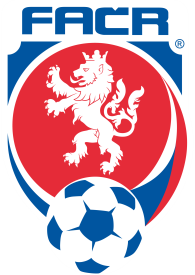 Hradská 854, 760 01 ZLÍN       Tel: 577 019 393Email: lukas@kfszlin.cz  
__________________________________________________________________________Rozhodnutí DK Zl KFS ze dne 21. června 2017Fojtík Patrik – 95050458 – SK Březolupy – ZČN na 3 SU od 15.6.2017, poplatek 200,- Kč§ 45/1, DŘ urážka rozhodčíhoLahodný Michal – 93051913 – Fotbal Kunovice - ZČN na 3 SU od 15.6.2017, poplatek 200,- Kč§ 48/3, DŘ HNCH kopnutí soupeře v přerušené hřeZavadil Michal - 81081588 - Ad. Hulín - ZČN na 1 SU od 17.6.2017, poplatek 200,- Kč§46/1 DŘ vyloučen po 2. ŽKVaigl Radek – 77021080 – SK Hrachovec - ZČN na 2 SU od 18.6.2017, poplatek 200,- Kč	§ 48/1, DŘ úmyslné vražení do soupeře v přerušené hřeHladík Lukáš – 88081610 – SK Slov. Vik. Bojkovice – ZČN na 1 SU od 17.6.2017, poplatek 200,- Kč§46/1 DŘ vyloučen po 2. ŽKSmilek Adam - 	93080628 – FC Val. Příkazy - ZČN na 1 SU od 17.6.2017, poplatek 200,- Kč§43 DŘ zmaření zjevné brankové příležitosti podraženímČaňo Ondřej – 00080021 – FC Strání – ZČN na 1 SU od 16.6.2017, poplatek 300,- Kč§43 DŘ zabránění dosažení branky úmyslnou rukouFabián David – 91091114 – TJ Val. Meziříčí  – ZČN do 10.9.2017, poplatek 150,- Kč§ 50/1, DŘ + § 76/2,13 DŘ neoprávněné nastoupení k utkání OP Jarcová KrhováValeš Petr – 95020477 - TJ Buchlovice - ZČN na 1 SU od 17.6.2017, poplatek 200,- Kč§46/1 DŘ vyloučen po 2. ŽKChaloupka Andreas – 93090304 - TJ Buchlovice - ZČN na 1 SU od 17.6.2017, poplatek 200,- Kč§43 DŘ zabránění dosažení branky úmyslnou rukouHrnčíř Ondřej – 98100250 – FC Morkovice - ZČN na 1 SU od 17.6.2017, poplatek 100,- Kč§46/1 DŘ vyloučen po 2. ŽKŠevčík Ivo – 78041574 – TJ FS Napajedla – pokuta 1.500,- Kč§ 45/1, DŘ + § 20 DŘ vykázán z lavičky za hrubé urážky rozhodčíhoManďák Roman – 93070013 – TJ Sokol Veselá – poplatek 200,- Kč§ 41/1 DŘ žádosti se vyhovuje, zbytek trestu 1 SU se promíjíDFK Holešov – 7210611 – pokuta 4.000,- Kč§56/2+§20 nedostavení se k SU žen Val. Klobouky – DFK HolešovMartin Bsonekpředseda DK Zl KFS